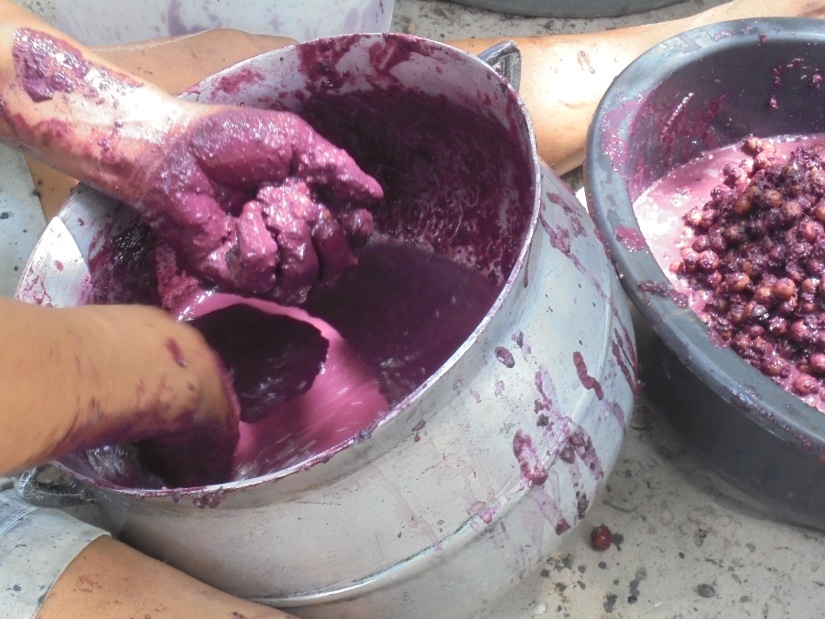 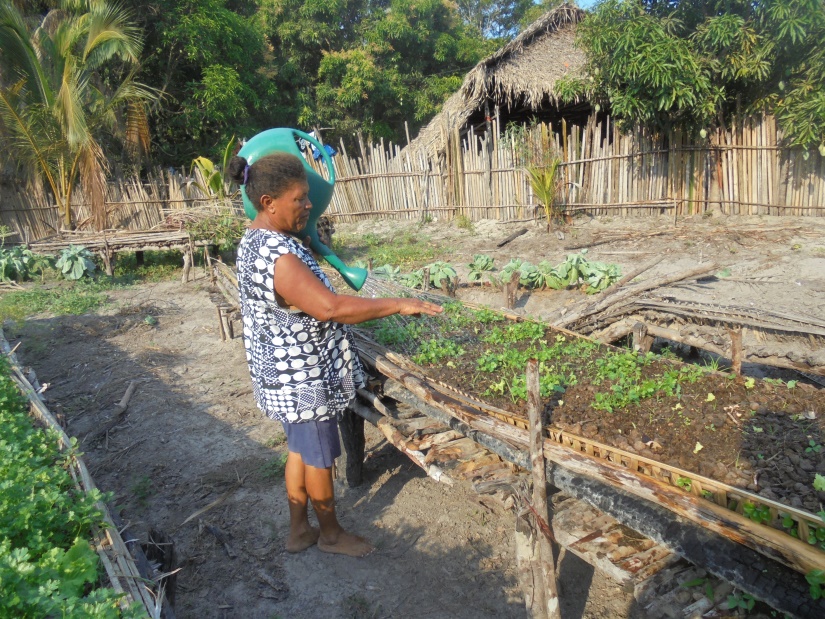 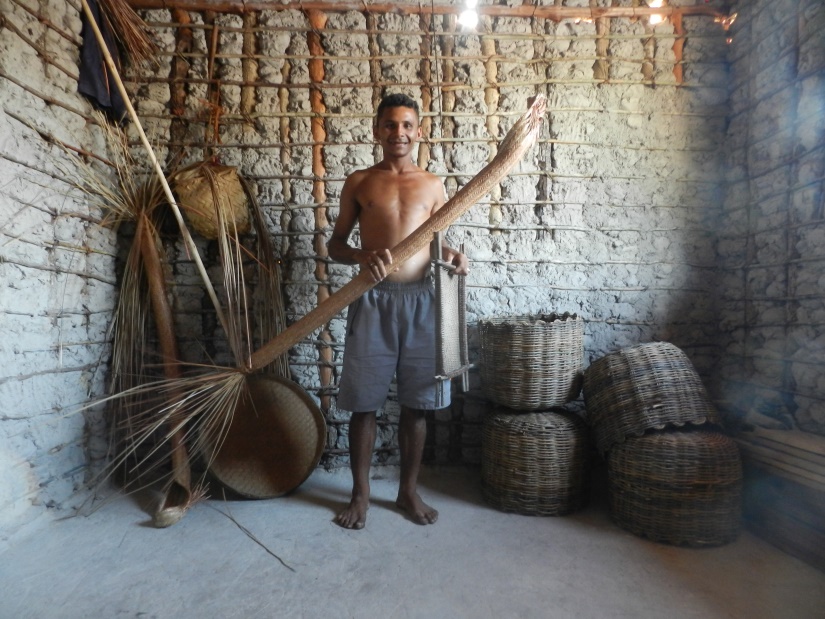 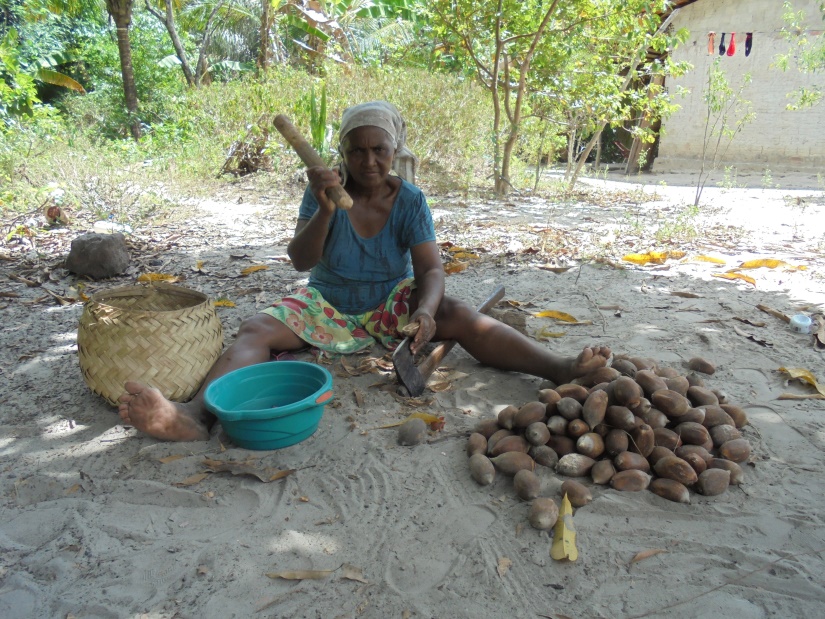 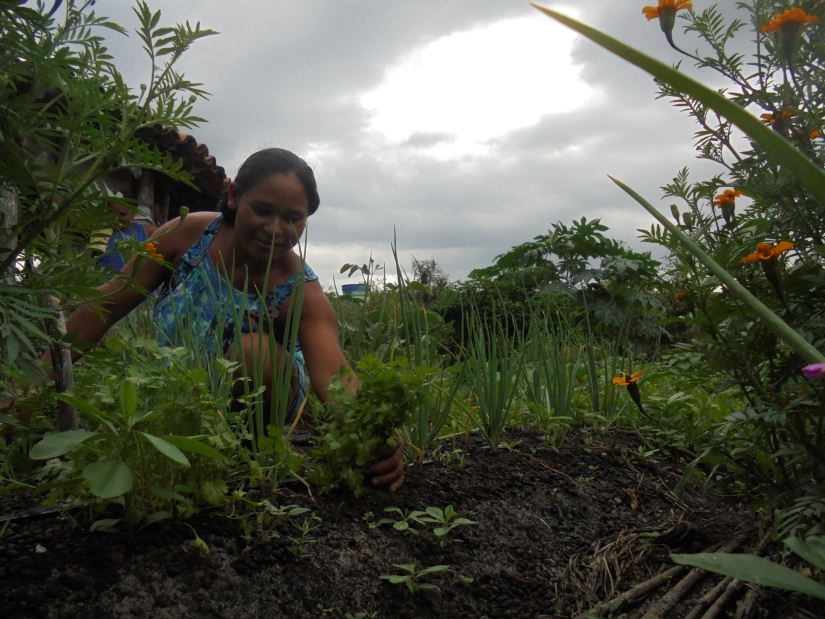 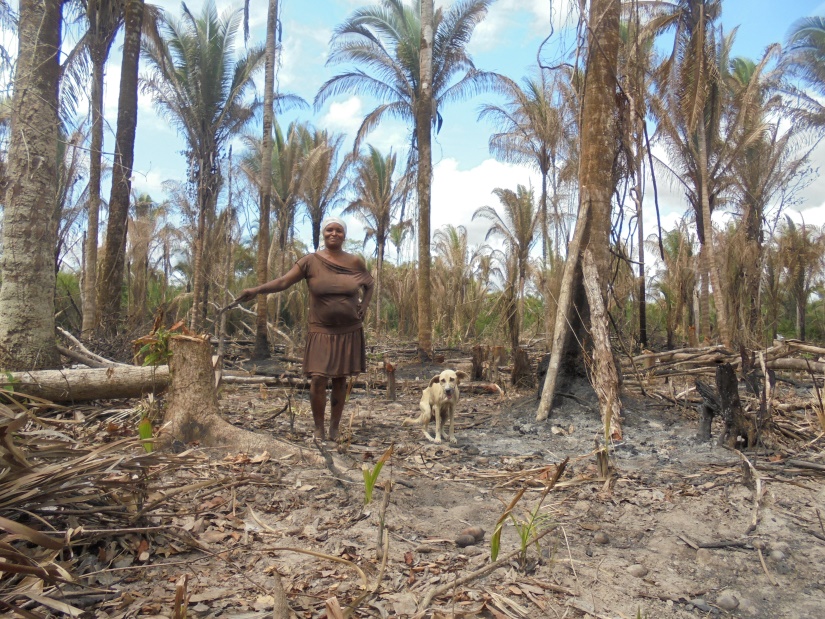 NÚCLEO DE ESTUDOS EM AGROECOLOGIA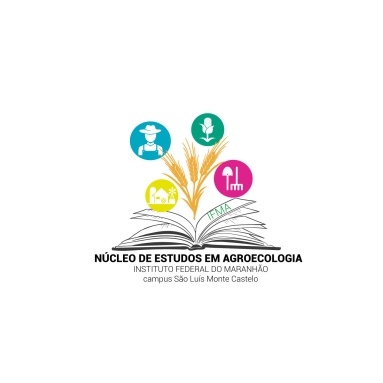 Coordenadora do Projeto:Georgiana Eurides de Carvalho MarquesComponentes do Projeto:Antônio Anísio PinheiroAriadne Enes RochaBeatriz Rebelo RochaBruna Rayana dos Santos SampaioCaroline SenaCidvânia Andrade de OliveiraDayany SampaioDiogo Herison Silva SardinhaDjanira RubimEmerson LucasFelipi SousaFabio Pierre Pacheco FontinelleFernando Cesar Correa MadeiraFlavia de Aquino CutrimFlora SeixasFrancisney Carvalho de Almeida CarvalhoLidia do Espírito Santo Santos CoelhoLisa Hauane de Melo SantanaLivia Caroline Praseres de AlmeidaLuis Carlos DinizMarta Cristina Conde de Almeida CostaRoberta Almeida MunizVivian do Carmo LochParceiros: Agricultores Experimentadores dos Municípios de Morros, Rosário e Cachoeira GrandeAssociação Agroecológica TijupáUniversidade Estadual do MaranhãoFinanciamento:CNPqPrimeira edição - 2015Capa:Fotografias de autoria de Vivian do Carmo Loch.1 – Ricardo e toda a sua habilidade para com a confecção de balaios, tapitis, peneiras e demais artesanatos, povoado Três Antas – Cachoeira Grande/MA.2 – Dona Lourdes quebrando coco babaçu, povoado Cajazal, Rosário/MA.3 – Lió colhendo frutos de sua horta mandala, povoado Patizal, Morros/MA.4 – Dona Lucidalva brocando uma capoeira para fazer sua roça, povoado Igarapé grande, Rosário/MA.5 – Mãos de Dona Rose preparando o vinho da juçara, povoado Santo Antônio, Cachoeira Grande/MA.6 – Dona Ribinha molhando seus canteiros suspensos de hortaliças, povoado Tingidor, Rosário/MA.APRESENTAÇÃOEsta cartilha faz parte do material de estudos elaborado pelo Núcleo de Estudos em Agroecologia. Foram citadas as principais plantas utilizadas por agricultores tradicionais dos municípios de Morros, Rosário e Cachoeira Grande. A lista foi baseada em questionários semiestruturados aplicados com alguns destes homens e mulheres do campo, que atualmente compõe o Núcleo de Estudos em Agroecologia como agricultores-experimentadores.  Nosso objetivo com esta cartilha é resgatar e registrar o uso local feito por estes grupos há décadas. E mostrar o valor cultural e histórico deste saber gerado através da convivência com os recursos naturais locais. Este conhecimento necessita ser valorizado e apreendido. Não somente isso, esta biodiversidade necessita ser preservada.Por isso, apresentamos nesta cartilha informações sobre algumas das tantas plantas disponíveis nesta região.Boa leitura! INTRODUÇÃO	O Maranhão é um Estado composto por diferentes formações vegetais e diversos grupos tradicionais (índios, negros, quebradeiras de coco, pescadores, ribeirinhos, agricultores familiares...). Cada um destes grupos interage de forma específica com os recursos naturais disponíveis.Isto significa dizer que em cada local é provável que cada grupo tenha desenvolvido diferentes conhecimentos sobre determinadas plantas, de acordo com suas necessidades. E até mesmo conhecimentos semelhantes.A este tipo de formação do saber denominamos “conhecimento tradicional associado”, ou seja, está intimamente ligado a uma cultura, uma forma de conviver com a natureza.O Território Lençóis/Munim apresenta rica biodiversidade, com transição de distintas fitofisionomias (Amazônia, cerrado e restinga). E, a população local desenvolveu intensa relação com este território e seus recursos vegetais. O desenvolvimento de grandes projetos nestas áreas e as tecnologias agrícolas repassadas para muitos destes povos, não tem levado em conta a realidade local. Muito menos tem buscado preservar a natureza ou compreender o conhecimento já existente.É necessário aliar o desenvolvimento a conservação ambiental e cultural. Somente assim estaremos sendo culturalmente justos e ambientalmente corretos.Diferentes usos das plantas citadas nesta cartilha: Alimentício MedicinalMadeira para construçãoMadeira para lenhaAlimentação da fauna localCondimentoArtesanatoAndiroba (Carapa guianensis)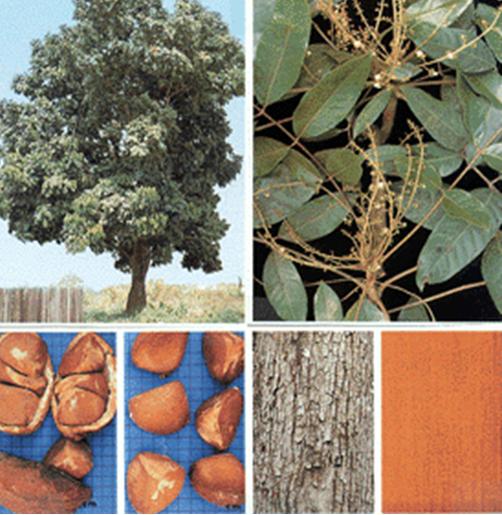 Família: MeliaceaeOrigem: AmazôniaHábito: arbóreoCor da flor: amarela, creme ou vermelha.Fruto: cápsula se abre quando cai no chão, e libera de quatro a seis sementes.Ambiente: próximo a riosOcorrência: do Pará até ParaíbaUso local: MedicinalFins: Útero, pressão alta, emagrecer e gastrite.Parte utilizada: cascaModo de preparo: garrafadaÁrvore de grande porte que atinge até 30 metros de altura. A casca é grossa, tem sabor amargo e desprende-se facilmente. Floresce de agosto a outubro na Amazônia e frutifica de janeiro a maio. Há variações dependendo da região. O óleo, conhecido como "azeite-de-andiroba" é extraído das suas sementes e utilizado para a produção de: repelente de insetos, antissépticos, cicatrizantes e anti-inflamatórios.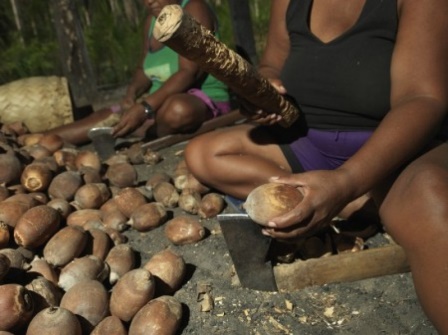 Aroeira (Astronium sp.)Família: AnacardiaceaeOrigem: Cerrado e Caatinga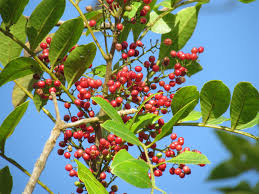 Hábito: arbóreoCor da flor: cremeCor do fruto: vermelhaAmbiente: ocorre em vários tipos de regiões: Cerrado, Cerradão, Caating, Mata-Seca, Pantanal Mato-Grossense.Ocorrência: Maranhão, Ceará, Piauí, Rio Grande do Norte, Paraíba, Pernambuco, Alagoas, Sergipe, Bahia, Tocantins, Goiás, Distrito Federal, Mato Grosso, Mato Grosso do Sul, Minas Gerais, Espírito Santo, Rio de Janeiro, São Paulo e no Paraná.Uso local: medicinalFins: Inflamação de rins, útero, ovário, próstata, cicatrizante e garganta.Parte utilizada: cascaModo de preparo: cháBanhar a pele, em caso de caroços/urticária.Babaçu (Attalea speciosa)Família: ArecaceaeOrigem: AmazôniaHábito: palmáceaCor da flor: creme-amareladas, aglomeradas em longos cachos.Cor do fruto: castanha, envolvendo 1 a 7 sementes oleaginosas.Ocorrência: Maranhão, Piauí, Ceará, Pará, Mato Grosso e Tocantins.Uso local: artesanato e alimentação humana Parte utilizada: palha, sementes e mesocarpo.Modo de uso: as folhas podem ser utilizadas na cobertura de casas, nas paredes, nas portas e nas janelas. O leite do babaçu e o óleo extraído de suas amêndoas são usados na alimentação; da casca do coco é produzido carvão. A palha, por sua vez, é utilizada para a produção de artesanato, como coifo, meia saba e abano. O mesocarpo também é usado para a produção de farinha, com alto valor nutricional, da qual é possível fazer pães e bolos.Bacaba (Oenocarpus bacaba)Família: ArecaceaeOrigem: AmazôniaHábito: palmáceaCor da flor: amarelada, depois avermelhada.Cor do fruto: roxo-escuro Ambiente: mata virgem alta de terra firmeOcorrência: Amazonas, Pará, Maranhão.Uso local: Alimentação humanaParte utilizada: fruto Modo de preparo: Coloque em água morna os frutos para amolecer por 30 minutos para soltar a massa. Depois bata no pilão e passe na peneira ou crivo para coar. Outra maneira é deixar o “vinho” azedar de um dia para o outro e, em seguida, esquentá-lo na panela.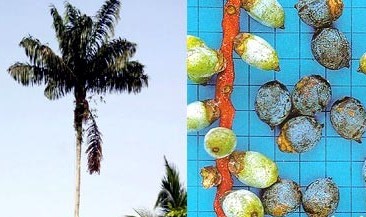 As sementes de bacabeira germinam entre 2 e 3 meses e crescem lentamente. Plântulas novas precisam de sombra para não secarem demais. Essas palmeiras produzem frutos depois de 6 anos, quando atingem de 3 a 4 metros.Bacuri (Platonia insignis)Família: ClusiaceaeOrigem: AmazôniaHábito: arbóreo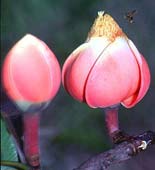 Cor da flor: branco ao róseoCor do fruto: amareloAmbiente: matas marginais, e campos altos.Ocorrência: todos os estados da Região Norte e no Mato Grosso,Maranhão e Piauí.Uso local: Alimentação humanaParte utilizada: frutoPossui muito fósforo, ferro e vitamina C. Do bacuri, são feitos refrescos, doces e cremes; as sementes fornecem óleo que é utilizado como remédio caseiro no tratamento de doenças de pele. Sua casca libera resina usada em medicina veterinária e sua madeira é nobre. Da casca também é possível produzir suco, sorvete, creme.Boldo (Plectranthus barbatus)Família: LamiaceaeOrigem: ÍndiaHábito: herbáceo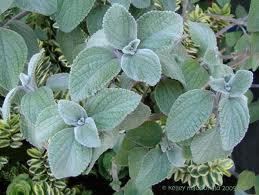 Uso local: medicinal Fins: problemas digestivos e no fígado.Parte utilizada: folhaModo de preparo: chá ou sumoOs benefícios do chá de boldo para saúde incluem: o bom funcionamento do intestino e do sistema digestório. Ele proporciona o alivio dos sintomas de intolerâncias alimentares e infecções intestinais, vômitos e mal-estar. As cólicas abdominais diminuem devido ao efeito calmante do boldo sobre a flora intestinal.Outros benefícios do chá de boldo são: a diminuição da azia, diminuição dos efeitos do álcool e diminuição dos gases.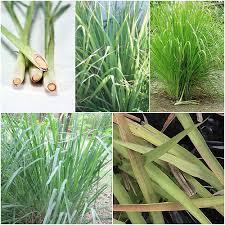 Capim limão (Cymbopogon citratus)Família: PoaceaeOrigem: ÍndiaHábito: herbáceoCor da flor: amareladaUso local: medicinalParte utilizada: folhasModo de preparo: cháTêm propriedades febrífugas, sudoríficas, analgésicas, calmantes, antidepressivas, diuréticas e expectorantes, além de ser bactericida, estimulante estomacal e da lactação.Copaíba (Copaifera sp.)Família: FabaceaeOrigem: AméricaHábito: arbóreo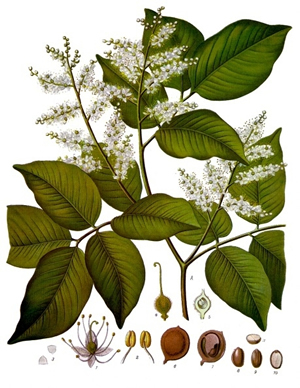 Cor da flor: brancaCor do fruto: vagem marromAmbiente: formações de transição do cerradoOcorrência: Minas Gerais, Goiás, Mato Grosso do Sul, São Paulo, Paraná. Existem várias espécies de copaíba dependendo da região de ocorrência, todas muito parecidas, com as mesmas aplicações e mesmos nomes.Uso local: madeira utilizada para lenha e para fins medicinaisFins: Dores musculares, inflamação, cicatrização e hepatite.Parte utilizada: óleoModo de preparo: Extração da seiva mediante aplicação de furos no tronco até atingir o cerne.A madeira também é indicada para confecção de móveis de luxo, esquadrias, batentes de portas e janelas, para tacos e tábuas de assoalhos.Farinha seca (Ouratea castaneifolia)Família: Ochnaceae Origem: AméricaHábito: arbóreoCor da flor: amarelo-ouroCor do fruto: vermelhaAmbiente: transição para o cerradoOcorrência: Bahia, Minas Gerais, Goiás, Mato grosso do Sul, São Paulo.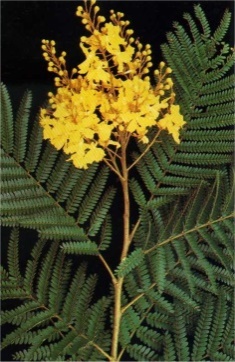 Uso local: madeira utilizada para construção e lenha A madeira pode ser empregada em construção civil, como vigas, caibros, ripas, para marcenaria leve, e para lenha e carvão. Seus frutos são consumidos por várias espécies de pássaros. Planta rústica, de rápido crescimento, ótima para a recomposição de áreas degradadas com fins preservacionistas.Graviola (Annona muricata)Família: AnnonaceaeOrigem: AméricaHábito: arbóreoCor da flor: amarelaCor do fruto: verde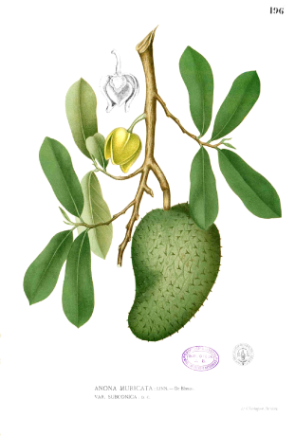 Ambiente: florestas tropicaisUso local: Alimentação humanaParte utilizada: frutoNos Andes do Peru, a folha é tradicionalmente usada como chá no tratamento de catarro excessivo. As sementes tem ação antiparasitária, as raízes e as folhas eram utilizadas para diabetes.Guanandi (Symphonia globulifera)Família: Clusiaceae Origem: AmazôniaHábito: arbóreoCor da flor: vermelhaCor do fruto: verdeAmbiente: terrenos brejosos e alagadiçosOcorrência: Região amazônica até o Rio de JaneiroUso local: madeira utilizada para construção (ripa, perna manca, grade, terca).A casca libera uma resina que pode ser usada para fins medicinais e industriais. Os frutos são consumidos pela fauna. Útil também para repovoamento de beiras de rios degradadas, principalmente aquelas bem úmidas.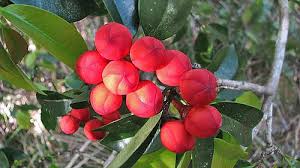 A casca também é utilizada para tintura de casco de embarcação.Guarimã (Ischnosiphon obliquus)Família: MarantaceaeOrigem: AmazônicaHábito: herbáceo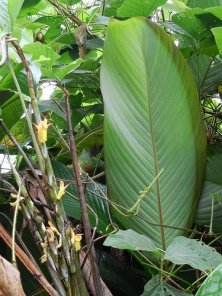 Cor da flor: amarelaUso local: artesanato Parte utilizada: talaCom ele se faz a peneira, o tapiti e crivador de arroz/balaio.O guarimã é utilizado pelos povos indígenas amazônicos, a partir do Maranhão, onde a planta (que tem várias espécies) cresce em regiões semialagadas.Hortelã (Mentha sp.)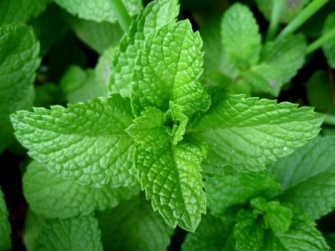 Família: LamiaceaeOrigem: ÁsiaHábito: herbáceoAmbiente: Tolera bem diferentes condições climáticas, desde que não falte água.Ocorrência: é muito cultivada em todo o mundo.Uso local: medicinal Parte utilizada: folhaModo de preparo: cháÉ uma das plantas mais usadas do mundo. É utilizada como planta medicinal, dentre as inúmeras virtudes citadas, podem destacar-se: estimulante estomacal, digestivo, tremores nervosos, vômitos, cólicas uterinas, expectorante. O chá feito de hortelã também é usado como calmante.Ingá (Inga sp.)Família: FabaceaeOrigem: AmazôniaHábito: arbóreo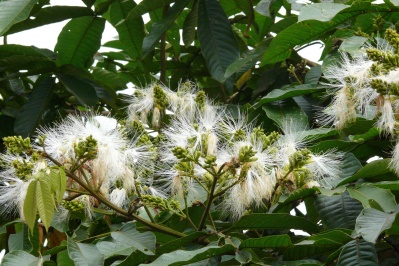 Cor da flor: brancoCor do fruto: vagem verdeAmbiente: solos úmidosOcorrência: em toda a região amazônica e também na mata atlânticaUso local: alimentício e madeira para lenhaA palavra “ingá” é de origem indígena e significa “embebido, ensopado”, uma referência à sua polpa aquosa.Janaúba (Himatanthus sp)Família: Apocynaceae Origem:Hábito: arbóreoCor da flor: brancaAmbiente: litoral e chapadasOcorrência: desde o Amapá até a BahiaUso local: medicinal Parte utilizada: leite e casca Fins: *leite - inflamação, para ganhar peso, gripe, gastrite, útero, cicatrização e afinar o sangue/  *casca – gastrite.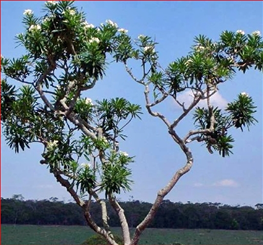 A janaúba tem uma longa história de emprego na cura do câncer no nordeste brasileiro, porém quase sem registro na literatura. Recente pesquisa sobre sua atividade antitumoral comprovou este conhecimento.Jatobá (Hymenaea sp.)Família: FabaceaeOrigem: Brasil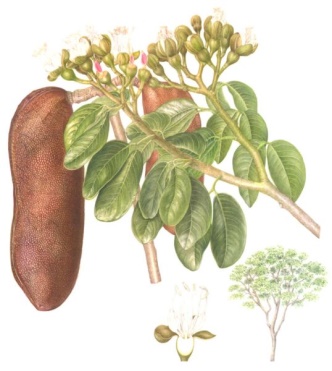 Hábito: arbóreoCor da flor: brancaCor do fruto: legume marromAmbiente: caatinga e cerrado (várzeas úmidas de solos argilosos)Ocorrência: Nordeste do BrasilUso local: Medicinal, madeira para construção civil e para lenhaFins: Inflamação, ossos, dor na coluna e nas pernas, lavar ferimentosParte utilizada: cascaModo de preparo: garrafadaAlguns agricultores afirmam que se amarrar a casca em alguma parte do corpo com o osso quebrado, esta ajuda a regenerar o mesmo. Os frutos são comestíveis.Mapá/Amapá (Parahancornia sp.)Família: ApocynaceaeOrigem: AméricaHábito: arbóreoAmbiente:Ocorrência: AmazôniaUso local: MedicinalFins: Gastrite, gripe, purgante, regularizar a menstruação e dor na coluna.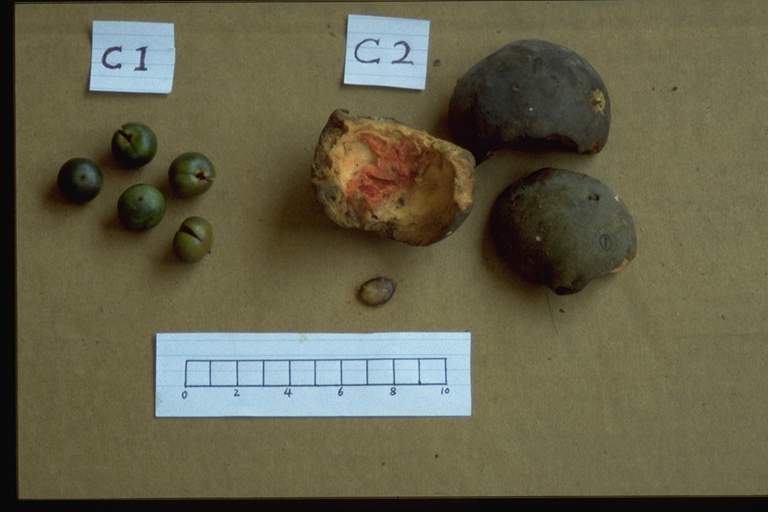 Parte utilizada: LátexA madeira é empregada para a construção civil: caibro, perna manca. O bálsamo da casca é utilizado em perfumaria e na medicina popular, produzido somente por árvores velhas. Najá (Maximiliana maripa)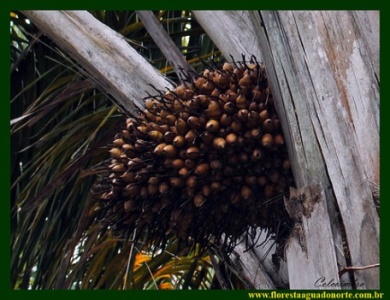 Família: ArecaceaeOrigem: BrasilHábito: palmáceaCor do fruto: amareloAmbiente: florestas primárias e secundárias, campos naturais e cerrados.Ocorrência: maior incidência no Pará e MaranhãoUso local: artesanatoParte utilizada: folhasModo de preparo: coifo, meia saba, abano.É tolerante a queimadas, pois, as plantas jovens, ao serem queimadas para o cultivo de pastagens, rebrotam com vigor e as sementes, que estavam em processo de dormência, germinam rapidamente.Noni (Morinda citrifolia)Família: RubiaceaeOrigem: Ásia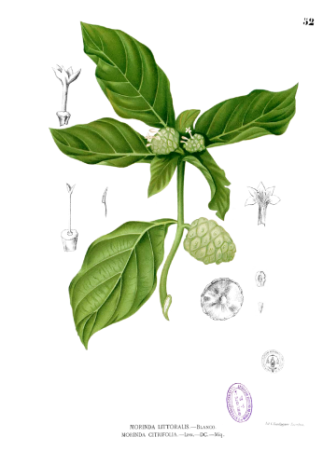 Hábito: arbustivoCor da flor: brancaCor do fruto: verdeAmbiente: encontrado em grande variedade de ambientesUso local: MedicinalParte utilizada: frutoO Noni é utilizado para outros fins em diversos países, como para tintura de tecidos através da raiz e do tronco, como cerca-viva, suporte para videiras, e também árvores de sombra para arbustos de café.Pau d’arco (Tabebuia sp.) Família: BignoniaceaeOrigem: BrasilHábito: arbóreo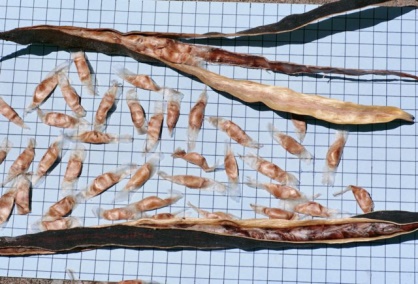 Cor da flor: amareloAmbiente: formações secundárias como capoeiras e capoeirõesOcorrência: ocorre em vários biomas brasileiros: amazônico, cerrado e mata atlântica.Uso local: Madeira utilizada para construção rural (esteio, caibro, perna manca), lenha e medicinal.Fins medicinais: Inflamação nos rins e útero, má circulação.Parte utilizada: tronco A árvore é extremamente ornamental quando em floração, excelente para paisagismo.Pau pombo vermelho (Tapirira sp)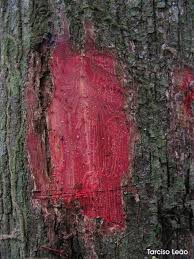 Família: AnacardiaceaeOrigem: BrasilHábito: arbóreoCor da flor: amareladaCor do fruto: roxoAmbiente: quase todas as formações vegetais, principalmente em terreno úmidos.Ocorrência: todo o território brasileiroUso local: Madeira utilizada para construção rural (grade e caibro) e lenhaParte utilizada: tronco Pindaíba (Xylopia brasiliensis)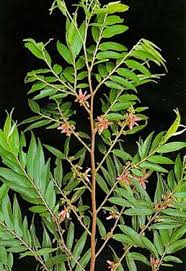 Família: Annonaceae Origem: BrasilHábito: arbóreoCor da flor: avermelhadaCor do fruto: verdeAmbiente: mata primária densa ou formações abertas e secundárias.Uso local: Madeira utilizada para construção rural (caibro)Parte utilizada: tronco Seus frutos são muito apreciados por pássaros; por essa razão e por apresentar rápido crescimento, é útil em reflorestamentos destinados à recomposição de áreas degradadas.Sucupira (Bowdichia virgillioides)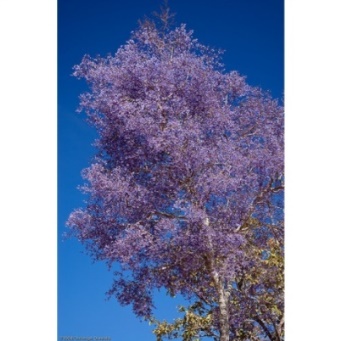 Família: Fabaceae Origem:Hábito: arbóreoCor da flor: violetaCor do fruto: vagensUso local: Madeira utilizada para construção rural Parte utilizada: troncoÁrvore extremamente ornamental quando em floração. Planta pioneira e adaptada a terrenos secos e pobres, ótima para reflorestamento de áreas degradadas.Urucum (Bixa orellana) Família: BixaceaeOrigem: Brasil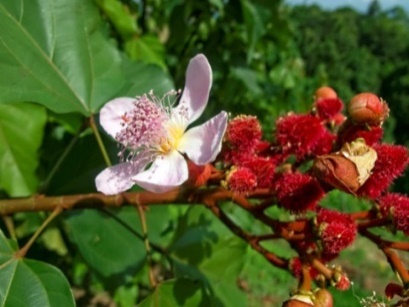 Hábito: arbóreoCor da flor: róseasCor do fruto: vermelho-rosadasAmbiente: solos férteis e úmidos de beiras de rios.Ocorrência: região amazônica até a BahiaUso local: condimentoParte utilizada: frutoAs sementes são tintoriais e extraídas da polpa que envolve as sementes, são empregadas na culinária e na tintura de tecidos.Tem alguma planta que você acha muito importante e que não está nesta lista? Acrescente abaixo (e lembre-se de depois nos falar, viu?):-----------------------------------------------------Família: ______________________Origem:______________________Hábito:_______________________Cor da flor:____________________Cor do fruto:___________________Ambiente:_____________________Ocorrência:___________________Uso: _________________________Parte utilizada: ________________Modo de preparo:______________-----------------------------------------------------Família: ______________________Origem:______________________Hábito:_______________________Cor da flor:____________________Cor do fruto:___________________Ambiente:_____________________Ocorrência:___________________Uso: _________________________Parte utilizada: ________________Modo de preparo:______________-----------------------------------------------------Família: ______________________Origem:______________________Hábito:_______________________Cor da flor:____________________Cor do fruto:___________________Ambiente:_____________________Ocorrência:___________________Uso: _________________________Parte utilizada: ________________Modo de preparo:______________-----------------------------------------------------Família: ______________________Origem:______________________Hábito:_______________________Cor da flor:____________________Cor do fruto:___________________Ambiente:_____________________Ocorrência:___________________Uso: _________________________Parte utilizada: ________________Modo de preparo:______________-----------------------------------------------------Família: ______________________Origem:______________________Hábito:_______________________Cor da flor:____________________Cor do fruto:___________________Ambiente:_____________________Ocorrência:___________________Uso: _________________________Parte utilizada: ________________Modo de preparo:______________-----------------------------------------------------Família: ______________________Origem:______________________Hábito:_______________________Cor da flor:____________________Cor do fruto:___________________Ambiente:_____________________Ocorrência:___________________Uso: _________________________Parte utilizada: ________________Modo de preparo:______________-----------------------------------------------------Família: ______________________Origem:______________________Hábito:_______________________Cor da flor:____________________Cor do fruto:___________________Ambiente:_____________________Ocorrência:___________________Uso: _________________________Parte utilizada: ________________Modo de preparo:______________-----------------------------------------------------Família: ______________________Origem:______________________Hábito:_______________________Cor da flor:____________________Cor do fruto:___________________Ambiente:_____________________Ocorrência:___________________Uso: _________________________Parte utilizada: ________________Modo de preparo:______________-----------------------------------------------------Família: ______________________Origem:______________________Hábito:_______________________Cor da flor:____________________Cor do fruto:___________________Ambiente:_____________________Ocorrência:___________________Uso: _________________________Parte utilizada: ________________Modo de preparo:______________-----------------------------------------------------Família: ______________________Origem:______________________Hábito:_______________________Cor da flor:____________________Cor do fruto:___________________Ambiente:_____________________Ocorrência:___________________Uso: _________________________Parte utilizada: ________________Modo de preparo:______________ANOTAÇÕES______________________________________________________________________________________________________________________________________________________________________________________________________________________________________________________________________________________________________________________________________________________________________________________________________________________________________________________________________________________________________________________________________________________________________________________________________________________________________________________________________________________________________________________________________________________________________________________________________________________________________________________________________________________________________________________________________________________________________________________________________________________________________________________________________________________________________________________________________________________________________________________________________________________________________________________________________________________________________________________________________________________________________________________________________________________________________________________________________________________________________________________________________________________________________________________________________________________________________________________________________________________________________________________________________________________________________________________________________________________________________________________________________________________________________________________________________________________________________________________________________________________________________________________________________________________________________________________________________________________________________________________________________________________________________________________________________________________________________________________________________________________________________________________________________________________________________________________________________________________________________________________________________________________________________________________________________________________________________________________________________________________________________________________________________________________________________________________________________________________________________________________________________________________________________________________________________________________________________________________________________________________________________________________________________________________________________________________________________________________________________________________________________________________________________________________________________________________________________________________________________________________________________________________________________________________________________________________________________________________________________________________________________________________________________________________________________________________________________________________________________________________________________________________________________________________________________________________________________________________________________________________________________________________________________________________________________________________________________________________________________________________________________________________________________________________________________________________________________________________________________________________________________________________________________________________________________________________________________________________________________________________________________________________________________________________________________________________________________________________________________________________________________________________________________________________________________________________________________________________________________________________________________________________________________________________________________________________________________________________________________________________________________________________________________________________________________________________________________________________________________________________________________________________________________________________________________________________________________________________________________________________________________________________________________________________________________________________________________________________________________________________________________________________________________________________________________________________________________________________________________________________________________________________________________________________________________________________________________________________________________________________________________________________________________________________________________________________________________________________________________________________________________________________________________________________________________________________________________________________________________________________________________________________________________________________________________________________REFERÊNCIASAROEIRA (Myracrodruon urundeuva Allemão). Disponível em: <http://www.cnip.org.br/PFNMs/aroeira.html> . Acesso em nove de abril de 2015.Cestaria de Arumã. Disponível em: <http://www.artebaniwa.org.br/aruma1.html#>>. Acesso em: 15 de abril de 2015.Cymerys, M. Bacaba Oenocarpus bacaba Mart. In: Frutíferas e Plantas Úteis na Vida Amazônica. Belém, Imazon: 2005.Espécies Nativas mais utilizadas pelas Comunidades Rurais. Disponível em: <http://www.cnip.org.br/PFNMs/>>. Acesso em: 15 de abril de 2015.González-Pérez et al. Conhecimento e usos do babaçu (Attalea speciosa Mart. e Attalea eichleri (Drude) A. J. Hend.) entre os Mebêngôkre-Kayapó da Terra Indígena Las Casas, estado do Pará, Brasil. Acta Bot. Bras. vol.26 no. 2 Feira de Santana Apr./June 2012. Lista de Espécies da Flora do Brasil. Disponível em: <http://floradobrasil.jbrj.gov.br/>. Acesso em: 07 de abril de 2015.LORENZI, HARRY. Árvores Brasileiras: manual de identificação e cultivo de plantas arbóreas nativas do Brasil, vol., 1, 2 e 3, 2009.Missouri Botanical Garden. Disponível em: <http://www.tropicos.org>>. Acesso em: 07 de abril de 2015.SOUZA & SOUSA. Avaliação da atividade antitumoral de Himatanthus drasticus (Mart.) Plumel Apocynaceae (Janaguba). Avaliação da atividade antitumoral de Himatanthus drasticus (Mart.) Plumel Apocynaceae (Janaguba). Dissertação de Mestrado, Universidade Federal de Pernambuco. Recife, 2009.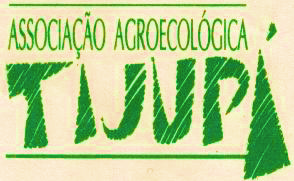 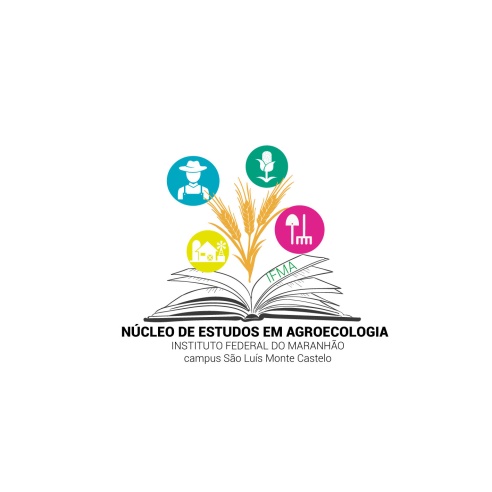 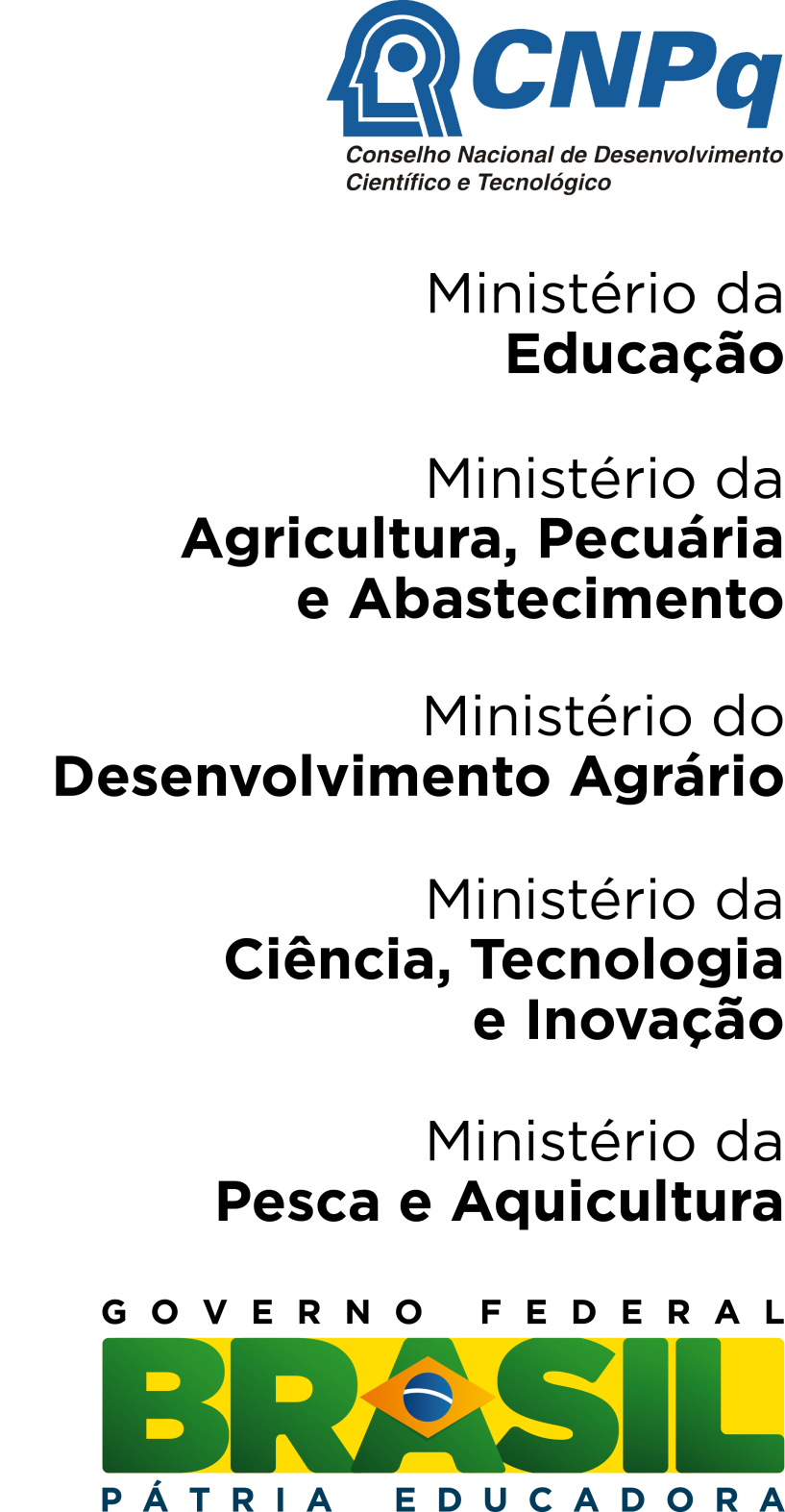 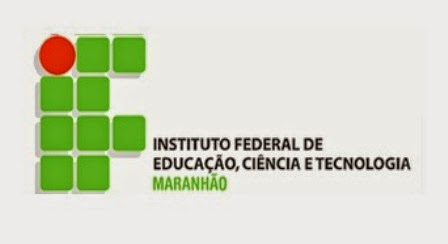 